Unit 3 Lesson 11: Analicemos algoritmos de restaWU Conversación numérica: Restas hasta 1,000 (Warm up)Student Task StatementEncuentra mentalmente el valor de cada expresión.1 Comparemos dos algoritmos de restaStudent Task StatementEstos son los primeros pasos de los dos algoritmos.Paso 1 del algoritmo A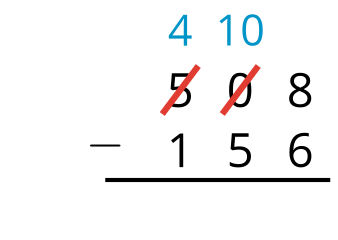 Paso 1 del algoritmo B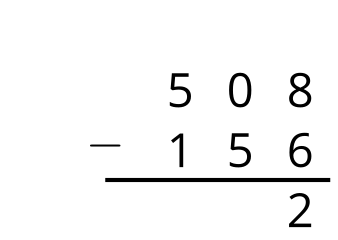 ¿En qué son diferentes los pasos?Usa cada algoritmo para encontrar el valor de .2 ¿Usamos un algoritmo?Student Task StatementNoah quería encontrar el valor de  y escribió: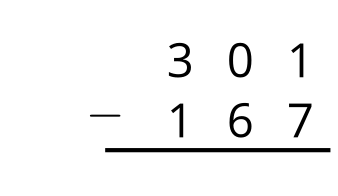 Elena dijo que no podemos restar de esta forma porque necesitaríamos más unidades para restar 7 unidades, pero hay un cero en la posición de las decenas de 301.¿Estás de acuerdo con la afirmación de Elena? Explica tu razonamiento.Muestra cómo usarías un algoritmo (el de Noah u otro algoritmo) para encontrar la diferencia entre 301 y 167.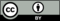 © CC BY 2021 Illustrative Mathematics®